УВАЖАЕМЫЕ ЖИТЕЛИ ТРОСНЯНСКОГО РАЙОНА!Вы можете заключить социальный контракт и получить безвозмездную помощь от государства на осуществление предпринимательской деятельности! - получение профессионального обучения или дополнительного профессионального образования (до 3 месяцев, стоимостью до 30000 руб.). Ежемесячная денежная выплата гражданину в период обучения (до 3 месяцев, не более 5740 руб. в месяц);- регистрация гражданина в качестве ИП или налогоплательщика налога на профессиональный доход;- денежная выплата до 250 000 рублей для закупки основных средств, материально-производственных запасов необходимых для ведения деятельности. Положение об условиях, размере, порядке назначения и выплаты государственной социальной помощи на основании социального контракта малоимущим семьям и малоимущим одиноко проживающим гражданам в Орловской областиКто может заключить социальный контракт?Перечень лиц, которые могут получить меры социальной поддержки по контракту, определен статьей 7 закона № 178-ФЗ:Малоимущие семьи;Малоимущие одиноко проживающие граждане;Иные малообеспеченные лица, которые имеют среднедушевой доход менее прожиточного минимума по субъекту РФ по независящим от них причинамКуда обращаться?Для заключения социального контракта необходимо обращаться в  Филиал по Троснянскому району казенного учреждения Орловской области "Областной центр социальной защиты населения", расположенный по адресу: 303450 Орловская область, Троснянский район, с.Тросна, ул.Московская, д. 9, понедельник-пятница: с 08:00 до 17:00, перерыв: с 13:00 до 14:00, телефон:  8 (48666) 2-12-98.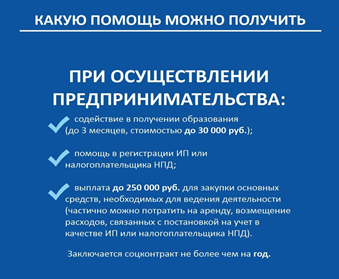 